Presse Fakten 
zur Deburring Expo 2023Oberflächenbearbeitung mit GleitschleifenWalther Trowal: 
Gezielt, aber schonend entgratenHaan, 7. August 2023    Auf der Deburring Expo 2023 zeigt Walther Trowal seine neuen Gleitschleif-Maschinen für das Entgraten und die Oberflächenbearbeitung hochwertiger Werkstücke aus Metall. Für kleine Teile stellt das Unternehmen eine vollautomatische Anlage für das kombinierte Schleifen, Polieren und Trocknen vor, für große Komponenten den größten Multivibrator der mehr als 90-jährigen Firmengeschichte.Typische Anwendungen der Gleitschleifanlagen von Walther Trowal sind zum Beispiel das Entgraten von Turbinenschaufeln für die Luftfahrtindustrie, von Stanzteilen für die Automobilindustrie oder von Implantaten in der Medizintechnik.Kleinteile: Schleifen, Polieren und Trocknen in einem SystemDie neue TT-Fliehkraftanlage von Walter Trowal vereint das Schleifen und das Polieren von Kleinteilen in einer einzigen Anlage und vereinfacht so die Oberflächenbearbeitung deutlich. Vom Einfüllen der gerichteten Teile bis zum Entnehmen der polierten und getrockneten arbeitet die TT 280-A/2C Bearbeitungslinie vollautomatisch. Ein typisches Anwendungsgebiet ist die Oberflächenbehandlung von Kolbenstangen für Dämpfersysteme in Scharnieren von Backöfen, Spülmaschinen oder Möbeln. Große Werkstücke: von Tagen auf StundenDer neue Multivibrator MV 50 ist der größte, den Walther Trowal je gebaut hat. Er reduziert die Bearbeitungsdauer großer Werkstücke von mehreren Tagen auf wenige Stunden. Mit einem Innendurchmesser von 1.600 mm bearbeitet er die Oberfläche von Werkstücken mit einem Durchmesser von bis zu 1.300 mm vollautomatisch in einem Arbeitsgang. Er eignet sich zum Beispiel für Komponenten von Flugzeugtriebwerken und Windkraftanlagen, außerdem für Turbinenlaufräder oder Presswerkzeuge in Gesenkschmiedepressen. Die erste Anlage der neuen Baureihe wird Walther Trowal in Kürze an einen Kunden in der Luftfahrtindustrie liefern.Lösungen für die OberflächenbehandlungDas Spektrum der Gleitschleifanlagen von Walther Trowal reicht vom Stand-alone-Rundvibrator bis zu Anlagen, die einschließlich der Peripherie für das Zu- und Abführen der Teile vollständig in kontinuierliche Fertigungsprozesse integriert sind. Die speziell für das Entgraten entwickelten Schleifkörper tragen Grate ab, ohne dass auf der Oberfläche der Werkstücke zu viel Material entfernt wird. Besonders bei komplex geformten Bauteilen erreichen die Schleifkörper Bereiche, die beim manuellen Entgraten kaum zugänglich sind.2.400 Zeichen einschließlich Vorspann und LeerzeichenWalther Trowal auf der Deburring Expo 2023:
Messe Karlsruhe, 10. bis 12. Oktober 2023
Stand Nr. 410 in Halle 1
Abbildungenhier: Download der hoch aufgelösten Pressefotos Walther TrowalBildrechte: Werksfotos Walther TrowalÜber Walther TrowalOberflächentechnologie vom Erfinder des TrowalisierensWalther Trowal entwickelt und produziert seit 1931 Verfahrenslösungen für die Bearbeitung von Oberflächen. Ausgehend von der Gleitschleiftechnik – der Begriff „Trowalisieren“ ist abgeleitet von „Trommel Walther“ – hat Walther Trowal das Angebotsspektrum kontinuierlich erweitert.So entstand eine Vielfalt von Anlagen und Maschinen für das Gleitschleifen und Strahlen sowie für das Beschichten von Massenkleinteilen. Mit der Erfindung neuer Verfahren wie zum Beispiel dem Schleppschleifen oder Verfahren für die Bearbeitung additiv gefertigter Teile hat das Unternehmen immer wieder seine hohe Innovationsfähigkeit unter Beweis gestellt.Walther Trowal realisiert vollständige Systemlösungen, die sich nahtlos in verkettete Produktionsabläufe der Kunden integrieren. Das umfasst die gesamte, an die spezifischen Anforderungen der Werkstücke angepasste Verfahrenstechnik, bei der sich Maschinen und Verfahrensmittel perfekt ergänzen. Da jedes Werkstück und jeder Produktionsablauf spezielle Anforderungen an die Prozesstechnik stellen, erarbeiten die erfahrenen Spezialisten der Versuchsabteilung gemeinsam mit den Kunden die jeweils optimale Verfahrenstechnik. Das Ergebnis: Werkstücke mit Oberflächen, die exakt den Vorgaben entsprechen … mit kurzer Bearbeitungszeit und hoher Reproduzierbarkeit.Walther Trowal zählt zu den wenigen Herstellern, die sowohl die Maschinen als auch alle Verfahrensmittel für die Gleitschleiftechnik selber entwickeln und herstellen … zum einen die Schleifkörper aus Kunststoff oder Keramik, zum anderen die Compounds. Das Produktspektrum umfasst auch die Peripherieeinrichtungen für das Handling der Werkstücke wie Hebe- und Kippgeräte, Förderbänder oder Rollengänge, außerdem für die Gleitschleifanlagen Trockner und Anlagen zur Aufbereitung des Prozesswassers.Mit Austauschprogrammen für Verschleißteile, bei denen sich beispielsweise Arbeitsbehälter in einem beständigen Kreislauf bewegen, schont Walther Trowal wertvolle Ressourcen und leistet einen Beitrag zur Nachhaltigkeit in der industriellen Produktion. Der schnelle Support und der weltweite Reparatur- und Wartungsservice sichern die hohe Verfügbarkeit der Anlagen. Walther Trowal beliefert Kunden in unterschiedlichsten Branchen in aller Welt, so beispielsweise in der Automobil- und Flugzeugindustrie, der Medizintechnik und der Windenergieindustrie.Kontakt:Walther Trowal GmbH & Co. KG


Georg Harnau
Rheinische Straße 35-37
42781 Haan
Tel: +49 2129 571-209
www.walther-trowal.de
g.harnau@walther-trowal.deAnsprechpartner für die Redaktion:VIP Kommunikation
Die Content-Agentur für die komplexen Technik-Themen
Dr.-Ing. Uwe Stein
Dennewartstraße 25-27
52068 Aachen
Tel: +49 241 89468-55
www.vip-kommunikation.de
stein@vip-kommunikation.deBild 1: Die neue TT-Fliehkraftanlage von Walter Trowal vereint das Schleifen und das Polieren von Kleinteilen in einer einzigen AnlageDateiname: 
Walther-Trowal-Gesamtansicht-0562.jpg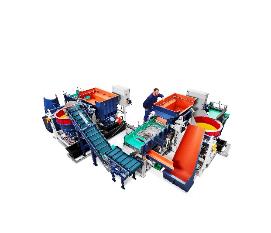 Bild 2: In den Separiereinheiten der Fliehkraftanlagen für Kleinteile werden die Werkstücke und die Schleifkörper sortenrein voneinander getrenntDateiname: 
Walther-Trowal-0666-Trennverfahren-Detail-1.jpg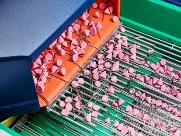 Bild 3: Der Arbeitsbehälter des neuen Multivibrators MV 50 für große Werkstücke hat einen Innendurchmesser von 1.600 mmDateiname: 
Walther-Trowal-MV50-157a.jpg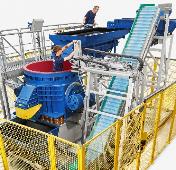 Bild 4: Bei den Tests des Multivibrators MV 50 für die Oberflächenbearbeitung von Blisks für Flugzeugtriebwerke wurde ein Dummy verwendetDateiname: 
Walther-Trowal-MV50-081-Detail-3a.jpg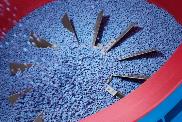 